3. Servicescape & digital transformation1. THE SERVICESCAPE= manmade, physical surroundings/ evidence
= environment in which service is delivered & in which firm x customer interactAll aspects of physical facility + tangible aspects of communicationCriteria to evaluate servicesRequirement for successful servicesOften used as positioning tool 1. Strategic roles of servicescape1. PackagingOutward appearance of service 
= impact service providor imageAffects customer expectations2. FacilitatorImprove flow of service experienceMight frustrate customers & employees if not designed well 3. SocializerCan help in socializations of employees & customersConvey roles x expectationsFor customers & employees/ employees only4. DifferentiatorSC can create competitive advantageServes as signal for market segments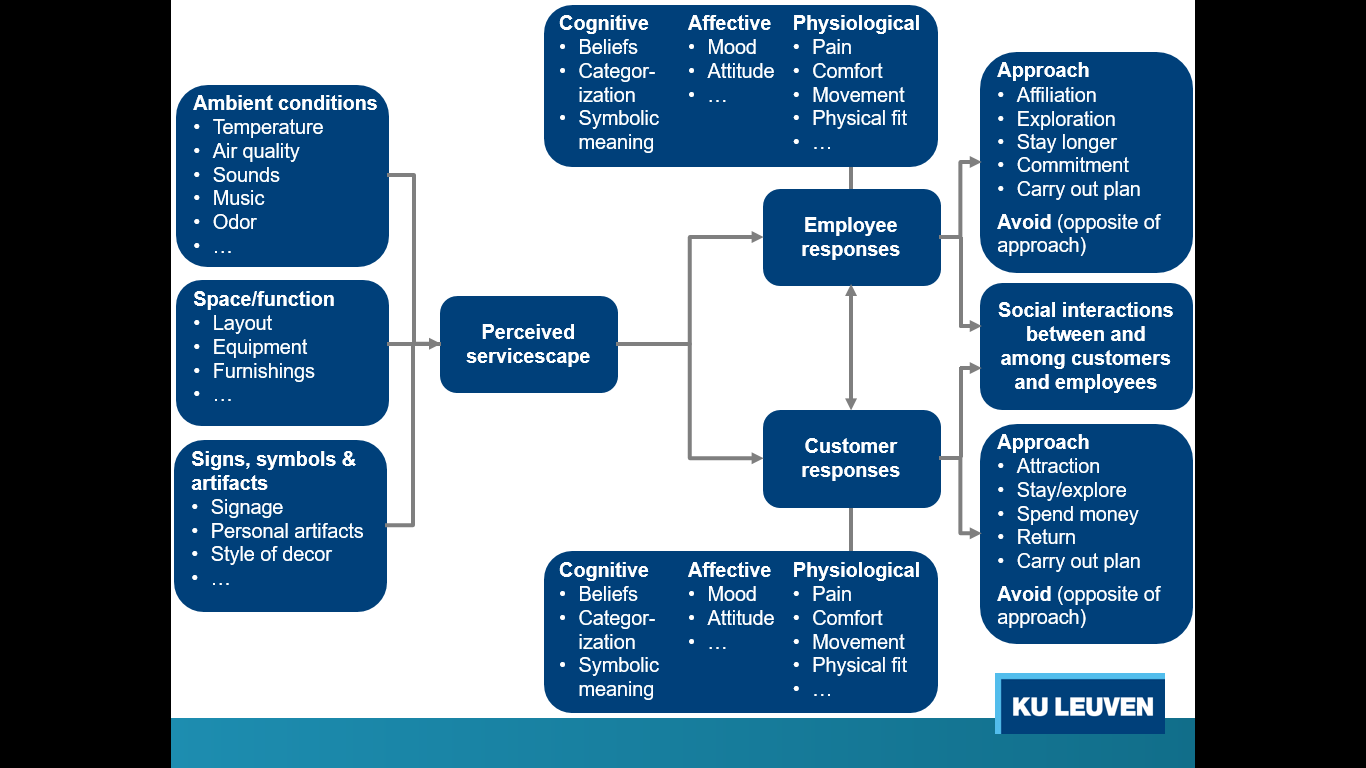 2. AMBIENT CONDITIONS= design elements & details that jointly create desired service environmentSoundsStrong effect on customers (even if barely audible)Fast temp & high volume: increase arousal levelsAdjust pace to match tempo music
ScentsAmbient smell: pervades an environmentUsed to obtain emotional, physiological & behavioral responsesConsistency is key (bakery, store,…)
Lighting & colorStrong impact on consumersRed: fast decision making
= good for low-involvement/ impulsive buying situationsCool colors for high-involvement decisions
Size & shape
= Spatial layoutS&S of furnishings, counters etc & how arrangedCreate logical arrangement/ floorplanFunctionality is key
Air quality & temperature
3. SIGNS, SYMBOLS & ARTIFACTS= communicates image & helps customer find their way= communicates service script (try to draw meaning from symbols etc)
! Challenge: design to guide customer through service delivery process Unclear signals: * anxiety & uncertainty about how to process/obtain service Small details make big differenceHello Kitty + Eva Air= success, make flying fun (tickets, lables, pillows, food)
= not success because liking hello kitty, just because it’s different  Affinity passenger & firm rises2. DIGITAL TRANSFORMATION! Technology has huge impact on consumers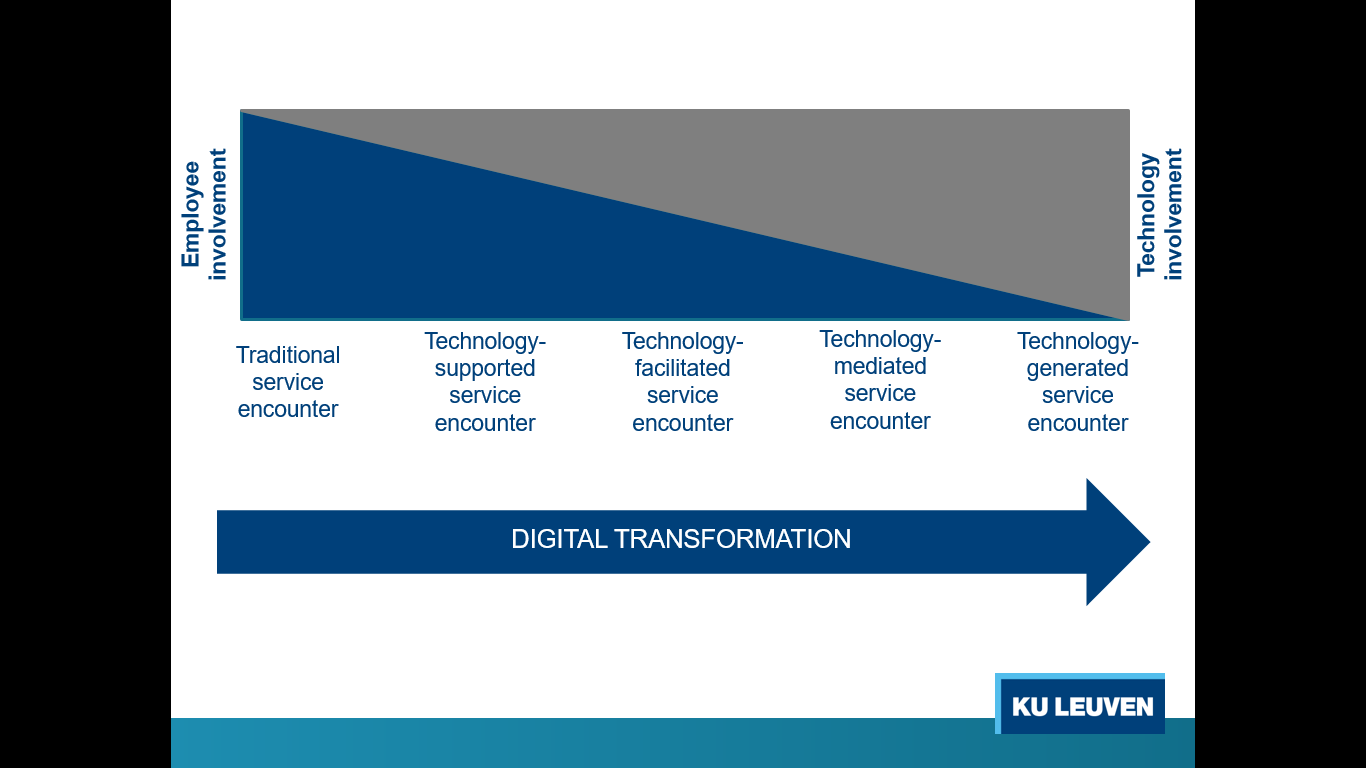 1. Traditional service encounter= rareMost services standardized/ info easy availableHigh labour costsHighly personalized, creative services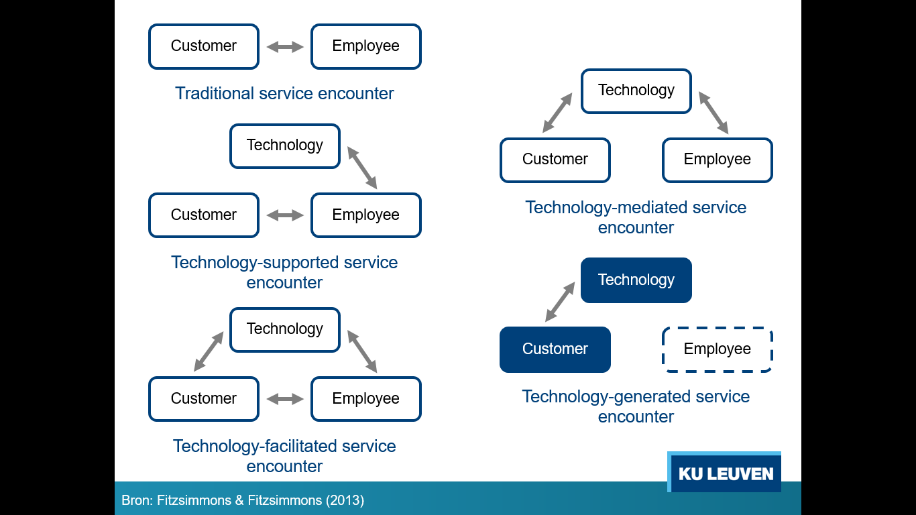 2. Technology supportede.g. Supercomputer (when you die), supports the researchers3. Technology-facilitated servicese.g. teacher gets help from ppt4. Technology-mediated service encounter
= less x less face interaction, more x more via pc 
e.g. online banking, call centers, robot surgery5. Technology-generated service encounter= employee no longer involved (self-check-in airport)! Robot taxis, buttlers,…Is technology causing a service revolution?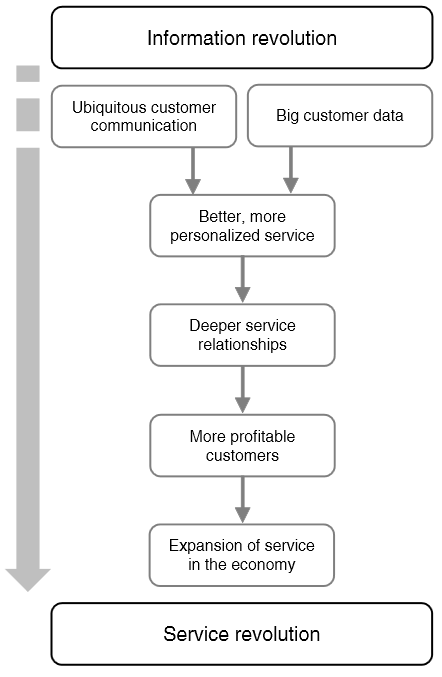 = individual progress way better than standardization* relationships! e.g. financial segment: jobs decreasingArtificial intelligence: smarter & faster than wee.g. 3D printing avoids manufacturing & transportDigital transformation is essentially a service revolutionIn line with service-dominant logicValue arises not from technology itself but from services these technologies can deliver (what we can do with it)Path traditional service – technology-intensie serviceIn many industriesDrastic change in required skills labor force
more STEM (science, technology, engineering, mathematics)! Assess whether digital transformation can make your company/industry obsolete